FORMULAIRE DE DONDOCUMENTS PATRIMONIAUX (imprimés anciens, manuscrits, archives, estampes …)Prénom et nom :Adresse : Téléphone :Courriel :Agissant en qualité de :Fait don à la Bibliothèque interuniversitaire de la Sorbonne : des documents dont la liste est jointe ; des documents suivants :12345678910 Ne souhaite pas que son nom soit cité dans les documents publicsCocher la formule choisie : Délègue à la BIS le soin de communiquer, reproduire, valoriser et mettre en ligne les documents retenus conformément aux dispositions du Code du patrimoine et sous réserve des dispositions prévues par la loi pour le respect de la vie privée. Le donateur conservera toutes les facilités d’accès à ces documents.  La communication, la reproduction, la valorisation de ces documents seront soumis à l’autorisation du donateur pendant une durée de  années. En l’absence de réponse du donateur dans un délai d’un mois, aux demandes de consultation qui lui seront présentées, cette autorisation sera délivrée par la BIS. En tout état de cause, les documents deviendront librement communicables à l’issue de ce délai de  années. Dans tous les cas l’autorisation donnée respectera le Code de patrimoine et les dispositions prévues par la loi pour le respect de la vie privée.Fait à 	Signature du donateur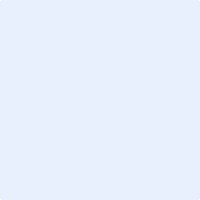 Le Ce formulaire sera archivé à la BIS.ACCUSÉ DE RÉCEPTIONDE DON DE DOCUMENTSLa Bibliothèque interuniversitaire de la Sorbonne (BIS) a reçu en don de :Prénom et nom :Adresse : Téléphone :Courriel :Agissant en qualité de : les documents dont la liste est jointe ; les documents suivants : 12345678910Si nécessaire, la bibliothèque est autorisée à se défaire des volumes non retenus, notamment en les réorientant vers d’autres établissements documentaires, en les proposant gratuitement aux usagers ou en les éliminant.Fait à Le Pour la BIS, nom de l’agent : Signature Cet accusé de réception est à remettre au donateur.